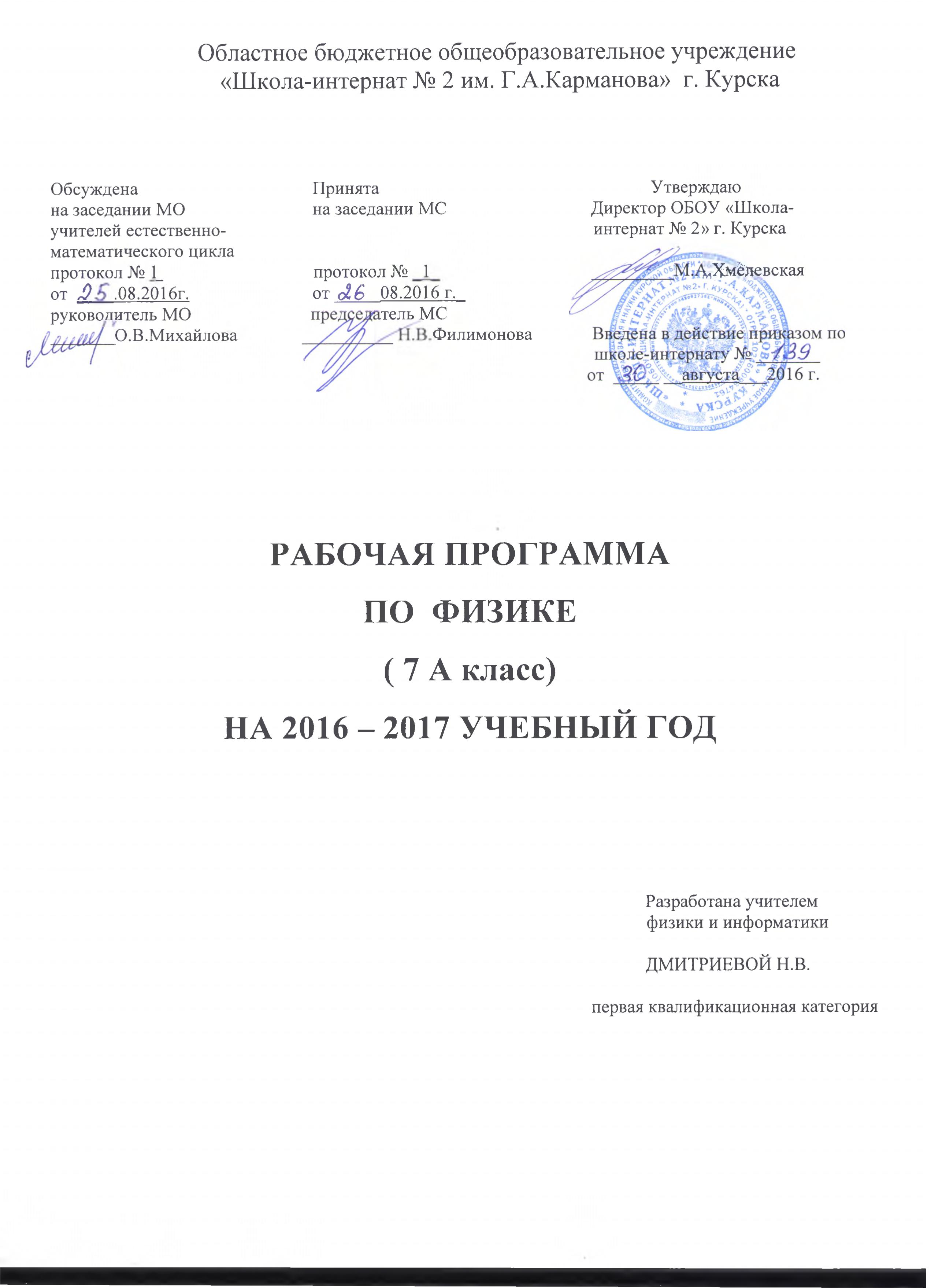 РАБОЧАЯ ПРОГРАММАДЛЯ ОСНОВНОГО  ОБЩЕГО ОБРАЗОВАНИЯ7 «А» класс(Базовый уровень)Пояснительная запискаСтатус документаРабочая программа по физике для 7 класса составлена на основе Федерального компонента государственного стандарта среднего (полного) общего образования. Учебный план для общеобразовательных учреждений РФ отводит 70 ч для обязательного изучения физики на базовом уровне в 7 классе из расчета 2 ч в неделю. Программа конкретизирует содержание предметных тем, предлагает распределение предметных часов по разделам курса, последовательность изучения тем и разделов с учетом межпредметных и внутри предметных связей, логики учебного процесса, возрастных особенностей учащихся. Определен также перечень демонстраций, лабораторных работ и практических занятий. Реализация программы обеспечивается нормативными документами:Федеральным компонентом государственного стандарта общего образования (приказ МО РФ от 05.03.2004 №1089) и Федеральным БУП для общеобразовательных учреждений РФ (приказ МО РФ от 09.03.2004 №1312);учебниками (включенными в Федеральный перечень):Перышкин А.В. Физика-7 – М.: Дрофа, 2014;Лукашик В.И. Сборник вопросов и задач по физике. 7-9 кл. – М.: Просвещение, 2009. Перышкин А.В. Сборник задач по физике. 7-9 кл. – М.: Экзамен, 2008. Чеботарева А.В. Тесты по физике. 7кл – М.: Экзамен, 2008Кирик Л.А. Физика-7. Разноуровневые самостоятельные и контрольные работы. – М.: Илекса, 2008Волков В.А. Тесты по физике: 7-9 кл.- М.: Вако, 2009Общая характеристика учебного предметаФизика как наука о наиболее общих законах природы, выступая в качестве учебного предмета в школе, вносит существенный вклад в систему знаний об окружающем мире. Она раскрывает роль науки в экономическом и культурном развитии общества, способствует формированию современного научного мировоззрения. Для решения задач формирования основ научного мировоззрения, развития интеллектуальных способностей и познавательных интересов школьников в процессе изучения физики основное внимание следует уделять не передаче суммы готовых знаний, а знакомству с методами научного познания окружающего мира, постановке проблем, требующих от учащихся самостоятельной деятельности по их разрешению. Ознакомление школьников с методами научного познания предполагается проводить при изучении всех разделов курса физики, а не только при изучении специального раздела «Физика и физические методы изучения природы».     Гуманитарное значение физики как составной части общего образования состоит в том, что она вооружает школьника научным методом познания, позволяющим получать объективные знания об окружающем мире. Знание физических законов необходимо для изучения химии, биологии, физической географии, технологии, ОБЖ.    Предмет  физики в программе основного общего образования структурируется на основе рассмотрения различных форм движения материи в порядке их усложнения: механические явления, тепловые явления, электромагнитные явления,  квантовые явления. Физика в основной школе изучается на уровне рассмотрения явлений природы, знакомства с основными законами физики и применением этих законов в технике и повседневной жизни.Цели изучения физикиИзучение физики в образовательных учреждениях основного общего   образования   направлено   на   достижение   следующих целей:• освоение знаний о механических, тепловых, электромагнитных и квантовых явлениях; величинах,    характеризующих эти явления; законах, которым они подчиняются; методах научного познания природы и формирование на этой основе представлений о физической картине мира;• овладение умениями проводить наблюдения природных явлений, описывать и обобщать результаты наблюдений, использовать простые измерительные приборы для изучения физических явлений; представлять результаты наблюдений или измерений с помощью таблиц, графиков и выявлять на этой основе эмпирические зависимости; применять полученные знания для объяснения разнообразных природных явлений и процессов, принципов действия важнейших технических устройств, для решения физических задач;• развитие познавательных интересов, интеллектуальных и творческих способностей, самостоятельности в приобретении новых знаний при решении физических задач и выполнении экспериментальных исследований с использованием  информационных технологий;• воспитание убежденности в возможности познания природы, в необходимости разумного использования достижений науки и технологий для дальнейшего развития человеческого общества; уважения к творцам науки и техники; отношения к физике как к элементу общечеловеческой культуры;• применение полученных знаний и умений для решения практических задач повседневной жизни, обеспечения безопасности своей жизни, рационального природопользования и охраны окружающей среды.                       Место предмета в учебном планеВ учебном плане на освоение предмета «Физика» в 7 классе отводится 70 часов, по 2 часа в неделю.               В результате изучения физики  7 класса ученик должен   знать/понимать:смысл понятий: физическое явление, физический закон, вещество, взаимодействие, атом, атомное ядро,смысл физических величин: путь, скорость, масса, плотность, сила, давление, импульс, работа, мощность, кинетическая энергия, потенциальная энергия, коэффициент полезного действия,смысл физических законов: Паскаля, Архимеда, Ньютона, всемирного тяготения, сохранения импульса и механической энергии                  уметь:описывать и объяснять физические явления: равномерное прямолинейное движение, передачу давления жидкостями и газами, плавание тел, диффузию, теплопроводность, конвекциюиспользовать физические приборы и измерительные инструменты для измерения физических величин: расстояния, промежутка времени, массы, силы, давления, температуры;представлять результаты измерений с помощью таблиц, графиков и выявлять на этой основе эмпирические зависимости: пути от времени, силы упругости от удлинения пружины, силы трения от силы нормального давлениявыражать результаты измерений и расчетов в единицах Международной системы;приводить примеры практического использования физических знаний о механических явлениях;решать задачи на применение изученных физических законов;осуществлять самостоятельный поиск информации естественнонаучного содержания с использованием различных источников (учебных текстов, справочных и научно-популярных изданий, компьютерных баз данных, ресурсов Интернета), ее обработку и представление в разных формах (словесно, с помощью графиков, математических символов, рисунков и структурных схем);использовать приобретенные знания и умения в практической деятельности и повседневной жизни:для обеспечения безопасности в процессе использования транспортных средств;контроля за исправностью водопровода, сантехники и газовых приборов в квартире;рационального применения простых механизмов.Тематическое планирование7 классУчебно-тематический план2 часа в неделю, всего - 70 ч., в том числе резерв-2 часарабочая программа (содержание образования)7 класс.  Перышкин А.В.(70 часов, 2 часа в неделю)I.  Введение. Физика и физические методы изучения природы (4 ч)Предмет и методы физики. Экспериментальный метод изучения природы. Измерение физических величин. Погрешность измерения. Обобщение результатов эксперимента. Физика и техника.Наблюдение простейших явлений и процессов природы с помощью органов чувств (зрения, слуха, осязания). Использование простейших измерительных приборов. Схематическое изображение опытов. Методы получения знаний в  физике. Физика и техника.ДемонстрацииПримеры механических, тепловых, электрических, магнитных и световых явлений.Лабораторные работы и опыты:1.Определение цены деления измерительного прибора.1Измерение длины.Измерение объёма жидкости и твердого тела.Измерение температуры.II. Первоначальные сведения о строении вещества. (6 часов.)Гипотеза о дискретном строении вещества. Молекулы. Непрерывность и хаотичность движения частиц вещества. Диффузия. Броуновское движение. Модели газа, жидкости и твердого тела. Взаимодействие частиц вещества. Взаимное притяжение и отталкивание молекул. Три состояния вещества.Фронтальная лабораторная работа.2.Измерение размеров малых тел.III. Взаимодействие тел. (21 час.)Механическое движение. Равномерное и не равномерное движение. Скорость.Расчет пути и времени движения. Траектория. Прямолинейное движение.Взаимодействие тел. Инерция. Масса. Плотность. Измерение массы тела на весах. Расчет массы и объема по его плотности. Сила. Силы в природе: тяготения, тяжести, трения, упругости. Закон Гука. Вес тела. Связь между силой тяжести и массой тела.  Динамометр. Сложение двух сил, направленных по одной прямой. Трение. Упругая деформация.Фронтальная лабораторная работа.3.Измерение массы тела на рычажных весах.4.Измерение объема тела.5.Определение плотности твердого вещества.6.Градуирование пружины 7. Измерение силы трения с помощью динамометра.V. Давление твердых тел, жидкостей и газов. (22 часа)Давление. Опыт Торричелли. Барометр-анероид. Атмосферное давление на различных высотах. Закон Паскаля. Способы увеличения и уменьшения давления. Давление газа. Вес воздуха. Воздушная оболочка. Измерение атмосферного давления. Манометры. Поршневой жидкостный насос. Передача давления твердыми телами, жидкостями, газами. Действие жидкости и газа на погруженное в них тело. Расчет давления жидкости на дно и стенки сосуда. Сообщающие сосуды. Архимедова сила.  Гидравлический пресс.Плавание тел. Плавание судов. Воздухоплавание.Фронтальная лабораторная работа.8.Определение выталкивающей силы, действующей на погруженное в жидкость тело.9.Выяснение условий плавания тела в жидкости.V. Работа и мощность. Энергия. (12 часов.)Работа. Мощность. Энергия.  Кинетическая энергия. Потенциальная энергия. Закон сохранения механической энергии. Простые механизмы. КПД механизмов. Рычаг. Равновесие сил на рычаге. Момент силы. Рычаги в технике, быту и природе. Применение закона равновесия рычага к блоку. Равенство работ при использовании простых механизмов. «Золотое правило» механики.Фронтальная лабораторная работа.10.Выяснение условия равновесия рычага.11.Измерение КПД при подъеме по наклонной плоскости.Календарно - тематическое планирование по физике  7 класс  (70 ч, 2 ч в неделю)Литература:Учебно-методический комплексДанный учебно-методический комплекс реализует задачу концентрического принципа построения учебного материала, который отражает идею формирования целостного представления о физической картине мира.ТемапрограммыКол-вочасов по программеКол-волабораторныхработКол-воКонтрольн.работ Физика и физические методы изучения природы41-Первоначальные сведения о строении вещества611Взаимодействие тел2151Давление твердых тел, жидкостей и газов2222Работа, мощность, энергия1221Повторение 2 ч--Итоговый контроль1 ч-1Резерв2 ч--Всего70 ч11	 6№ урокаРаздел программыТема урокаКол-во часовВид контроляЭлементы содержанияЭлементы содержанияТребования к уровню подготовкиобучающихсяОборудованиеВидеоматериалПрезентацииДата проведенияДата проведенияДата проведения№ урокаРаздел программыТема урокаКол-во часовВид контроляЭлементы содержанияЭлементы содержанияТребования к уровню подготовкиобучающихсяОборудованиеВидеоматериалПрезентациипо планупо плануфакти-ческиФизика и физические методы изучения природы (4 ч)Физика и физические методы изучения природы (4 ч)Физика и физические методы изучения природы (4 ч)Физика и физические методы изучения природы (4 ч)Физика и физические методы изучения природы (4 ч)Физика и физические методы изучения природы (4 ч)Физика и физические методы изучения природы (4 ч)Физика и физические методы изучения природы (4 ч)Физика и физические методы изучения природы (4 ч)Физика и физические методы изучения природы (4 ч)Физика и физические методы изучения природы (4 ч)Физика и физические методы изучения природы (4 ч)Физика и физические методы изучения природы (4 ч)Техника безопасности в кабинете физики. Что изучает физика. Физические явления. Наблюдение и опыт.1текущийФизика - одна из наук о природе. Основная задача физики. Некоторые физические термины: тело, вещество, материя. Наблюдения и опыты – основные источники физических знаний.Физика - одна из наук о природе. Основная задача физики. Некоторые физические термины: тело, вещество, материя. Наблюдения и опыты – основные источники физических знаний.Знать: смысл понятий «вещество»,  «тело», «явление».Уметь: наблюдать и описывать физические явленияПрезентация, видео;Шарик, желоб, математический маятник, набор тел и веществФизика и физические методы изучения природы (4 ч)Физические величины. Измерение физических величин. Точность и погрешность измерений.1текущийОпределение физической величины. Примеры физических величин и единиц их измерения (длина, температура, время и т.д.). Алгоритм нахождения цены деления измерительного прибора и погрешности измерений. Запись результатов измерений с учетом погрешности.Определение физической величины. Примеры физических величин и единиц их измерения (длина, температура, время и т.д.). Алгоритм нахождения цены деления измерительного прибора и погрешности измерений. Запись результатов измерений с учетом погрешности.Знать: смысл понятия « физическая величина»Уметь: приводить примеры физических величин, использовать физические приборы и измерительные инструменты для измерения физических величинЛинейка, мензурка, секундомер, термометр и т.п.Видеоматериал: Модель жидкостного термометра Измерение расстояний, температурыФизика и физические методы изучения природы (4 ч)Лаб. раб.№1 «Определение цены деления измерительного прибора».1текущийЦена деления прибора. Нахождение погрешности измерения. Определение объема жидкости с помощью измерительного цилиндра. Лаб. раб.№1 «Определение цены деления измерит. прибора».Цена деления прибора. Нахождение погрешности измерения. Определение объема жидкости с помощью измерительного цилиндра. Лаб. раб.№1 «Определение цены деления измерит. прибора».Знать: правила нахождения цены деления прибора Уметь: использовать измерительный цилиндр для определения объема жидкости. Выражать результаты в СИЛабораторное обо-рудование: измерительный цилиндр, стакан с водой, небольшая колба и др. сосуды;презентацияФизика и физические методы изучения природы (4 ч)Физика и техника.1текущийСовременные достижения науки. Роль физики и ученых нашей страны в развитии технического прогресса. Влияние технологических процессов на окружающую среду.Современные достижения науки. Роль физики и ученых нашей страны в развитии технического прогресса. Влияние технологических процессов на окружающую среду.Знать: о вкладе в изучение физики ученых:М.В.ЛомоносоваК.Э. ЦиолклвскогоС.П.КоролеваПрезентации; Современные технические бытовые приборыПервоначальные сведения о строении вещества (6 часов)Первоначальные сведения о строении вещества (6 часов)Первоначальные сведения о строении вещества (6 часов)Первоначальные сведения о строении вещества (6 часов)Первоначальные сведения о строении вещества (6 часов)Первоначальные сведения о строении вещества (6 часов)Первоначальные сведения о строении вещества (6 часов)Первоначальные сведения о строении вещества (6 часов)Первоначальные сведения о строении вещества (6 часов)Первоначальные сведения о строении вещества (6 часов)Первоначальные сведения о строении вещества (6 часов)Первоначальные сведения о строении вещества (6 часов)Строение вещества. Молекулы.1текущийОбъяснить строение и свойства вещества наличием в нем отдельных очень маленьких частиц, между которыми есть промежутки. Дать понятие молекулы вещества. Научиться выполнять измерения способом рядов.Объяснить строение и свойства вещества наличием в нем отдельных очень маленьких частиц, между которыми есть промежутки. Дать понятие молекулы вещества. Научиться выполнять измерения способом рядов.Знать: смысл понятий «гипотеза», «молекула», «вещество»Уметь: описывать свойства газов, жидкостей и твердых тел.Воздушный шарик, набор пробирок, красящий растворПервоначальные сведения о строении вещества (6 часов)Броуновское движение. Диффузия в газах, жидкостях, твердых телах.1текущийБроуновское движение. Явление диффузии. Причины и закономерности этого явления. Диффузия в газах, жидкостях и твердых телах. Диффузия в природе. Примеры практического применения диффузии. Связь скорости диффузии и темпер. тела.Броуновское движение. Явление диффузии. Причины и закономерности этого явления. Диффузия в газах, жидкостях и твердых телах. Диффузия в природе. Примеры практического применения диффузии. Связь скорости диффузии и темпер. тела.Знать: смысл понятия «диффузия», «броуновское движение»Уметь: наблюдать и описывать диффузию в газах, жидкостях и твердых телах.Пузырек с духами. Набор пробирок, вода, медный купорос, горелкаВидеоматериал:Модель движ. молекул газа, модель броуновского движ.Первоначальные сведения о строении вещества (6 часов)Лаб. раб №2 «Измерение размеров малых тел».1текущийИзмерение размеров малых тел.Измерение размеров малых тел.Уметь: измерять размеры малых тел способом рядов и представлять результаты измерений в виде таблицы, анализировать результаты опытов, делать выводы, работать в группе. Уметь использовать измерительные приборы для определения размеров тел, выражать результаты измерений в СИЛабораторное обо-рудование: линейка, дробь или горох, иголка;ПрезентацияПервоначальные сведения о строении вещества (6 часов)Взаимное притяжение и отталкивание молекул.1текущийФизический смысл взаимодействия молекул. Существование сил взаимного притяжения и отталкивания молекул. Явление смачивания и не смачивания телФизический смысл взаимодействия молекул. Существование сил взаимного притяжения и отталкивания молекул. Явление смачивания и не смачивания телЗнать: представление о молекулярном строении вещества, явление диффузии, связь между температурой тела и скоростью движения молекул, о силах взаимодействия между молекулами.Уметь: наблюдать и описывать физические явленияПластилин, металлическая пружина. Полоска резины, две стеклянные палочки, горелкаВидеоматериал:Силы межмолекулярного притяженияПервоначальные сведения о строении вещества (6 часов)Агрегатные состояния вещества. Различие в молекулярном строении твердых тел, жидкостей и газов.1текущийАгрегатные состояния вещества. Особенности трех состояний вещества. Объяснение свойств газов, жидкостей и твердых тел на основе молекулярного строения.Агрегатные состояния вещества. Особенности трех состояний вещества. Объяснение свойств газов, жидкостей и твердых тел на основе молекулярного строения.Знать: основные свойства веществаУметь: доказывать наличие различия в молекул. строении веществ, приводить примеры практического использования свойств веществ в различных агрегатных состояниях, выполнять исследовательский эксперимент по изменению агрегат. сост. воды, анализировать его и делать выводы.Воздушный шарик, сосуд с поршнем, стеклянные сосуды различной формы. Демонстрации:Сохранение жидкостью объема, сохранение твердым телом формыПервоначальные сведения о строении вещества (6 часов)Повторение темы: «Первоначальные сведения о строении вещества». Контрольная работа №1   «Первоначальные сведения о строении вещества».  1тематическийПроверка и обобщение знаний и умений по теме «Первоначальные сведения о строении вещества». Контрольная работа №1   «Первоначальные сведения о строении вещества» (30 мин).   Проверка и обобщение знаний и умений по теме «Первоначальные сведения о строении вещества». Контрольная работа №1   «Первоначальные сведения о строении вещества» (30 мин).   Знать: основные понятия по изученной темеУметь: применять знания к выполнению заданий.Варианты к/рВзаимодействие тел (21 час)Взаимодействие тел (21 час)Взаимодействие тел (21 час)Взаимодействие тел (21 час)Взаимодействие тел (21 час)Взаимодействие тел (21 час)Взаимодействие тел (21 час)Взаимодействие тел (21 час)Взаимодействие тел (21 час)Взаимодействие тел (21 час)Взаимодействие тел (21 час)Взаимодействие тел (21 час)Взаимодействие тел (21 час)Механическое движение. Равномерное и неравномерное движение.1текущийПонятие механического движения. Характеристика равномерного и неравномерного движения. Понятие траектории и пройденного пути. Единицы пути. Относительность движения.Знать: смысл понятий «механическое движение», «путь», «траектория», «перемещение», «равномерное» и «неравномерное» движениеУметь: определять траекторию движ., переводить ед. СИ, различать равном. и неравном. движ., доказывать относит. движ., проводить эксперимент, сравнивать и делать выводы по механическому движению, его видам.Знать: смысл понятий «механическое движение», «путь», «траектория», «перемещение», «равномерное» и «неравномерное» движениеУметь: определять траекторию движ., переводить ед. СИ, различать равном. и неравном. движ., доказывать относит. движ., проводить эксперимент, сравнивать и делать выводы по механическому движению, его видам.Видеоматериал: Какое движение самое простое. Неравномерное движение.ПрезентацияДемонстрация равномерного и неравномерного движения; шарик, желобВзаимодействие тел (21 час)Скорость. Единицы скорости.1текущийПонятие скорости. Формула для расчета скорости равномерного движения. Единицы скорости. Понятие средней скорости неравномерного движения. Сравнение скоростей движения различных тел, света, звука. Решение задач.Знать: смысл физических величин «скорость» и «ср. скорость»Уметь: описывать фундаментальные опыты, определять характер физического процесса по графику, таблице, формуле, графически изображать скорость, определять среднюю скорость.Знать: смысл физических величин «скорость» и «ср. скорость»Уметь: описывать фундаментальные опыты, определять характер физического процесса по графику, таблице, формуле, графически изображать скорость, определять среднюю скорость.Видеоматериал;Тележки, наклонная плоскость, металлический шарик, воздушный шарикВзаимодействие тел (21 час)Расчет пути и времени движения. Решение задач.1текущийВывод формул для расчета пути и времени движения при равномерном и неравномерном движении тел. Определение пути, пройденного телом при равномерном движении, по формуле и с помощью графиков. Нахождение времени движения тела. Решение задач.Знать: физ. величин «путь», «скорость», «время»Уметь: представлять результаты измерений и вычислений в виде таблицы и графиков, определять путь, пройденный за данный пром. времени, скорость тела по графику зависимости пути от времени.Знать: физ. величин «путь», «скорость», «время»Уметь: представлять результаты измерений и вычислений в виде таблицы и графиков, определять путь, пройденный за данный пром. времени, скорость тела по графику зависимости пути от времени.Видеоматериал, Дидактический материалВзаимодействие тел (21 час)Графическое описание движения. Чтение графиков движения.1текущийГрафики скорости, пути, координаты. Построение  и чтение графиков скорости, пути, координаты.Знать: смысл понятий «система отсчета», «физическая величина»,Уметь: определять характер физического процесса по графику, таблице, формуле.Знать: смысл понятий «система отсчета», «физическая величина»,Уметь: определять характер физического процесса по графику, таблице, формуле.Видеоматериал, Дидактический ма-териалВзаимодействие тел (21 час)Явление инерции. Взаимодействие тел.1текущийЯвление инерции. Проявление явления инерции в быту и технике. Примеры взаимодействия тел. Результат взаимодействия. Физическая сущность процесса взаимодействия двух тел. Явление отдачи. Решение задач.Знать: смысл понятий» «сист. отсчета», «взаимодействие», «инерция»Уметь: описывать явления взаимодействия, находить связь между взаимодействием тел и скоростью их движения, приводить примеры инерции в быту, объяснять явление инерции, проводить исследовательский эксперимент по изучению инерции, анализировать и делать выводы.Знать: смысл понятий» «сист. отсчета», «взаимодействие», «инерция»Уметь: описывать явления взаимодействия, находить связь между взаимодействием тел и скоростью их движения, приводить примеры инерции в быту, объяснять явление инерции, проводить исследовательский эксперимент по изучению инерции, анализировать и делать выводы.Видеоматериал:Явление инерцииДемонстрация:Движение стального шарика по гладкому желобу и по участку желоба с песком, тележки разной массыВзаимодействие тел (21 час)Масса тела. Единицы массы.1текущийМасса – мера инертности тела. Инертность – свойство тела. Единицы массы. Перевод основной единицы массы в СИ. Определение массы тела в результате взаимодействия с другими телами. Зависимости инертности тел от массы.Знать: понимать смысл величины «масса». Уметь: устанавливать зависимость изменения скорости движения тела от его массы, различать инерцию и инертность телаЗнать: понимать смысл величины «масса». Уметь: устанавливать зависимость изменения скорости движения тела от его массы, различать инерцию и инертность телаВидеоматериал,тела разной массыВзаимодействие тел (21 час)Измерение массы тела на весах. Лаб. раб. №3 «Измерение массы тела на рычажных весах».1текущийВыяснения условия равновесия учебных весов. Определение массы тела при помощи рычажных весов.  Знать: смысл величины «масса». Уметь: измерять массу тела, выражать результаты измерений в СИ, объяснять способы уменьшения и увеличения инертности тел и их практическое применениеЗнать: смысл величины «масса». Уметь: измерять массу тела, выражать результаты измерений в СИ, объяснять способы уменьшения и увеличения инертности тел и их практическое применениеЛабораторное оборудование: небольшие тела разной массы, весы учебные с гирямиВзаимодействие тел (21 час) Лаб. раб.№4 «Измерение объема тела».1текущийПродолжение изучения рычажных весов, определение с их помощью массы тел. Определение объема тела с помощью измерительного цилиндра.Знать: понятие «объем тела»Уметь: использовать измерительный цилиндр для определения объема жидкости и выражать результаты в си с учетом погрешностей измерения, анализировать результаты, делать выводы, представлять результаты в виде таблицы. Работать в группе.Знать: понятие «объем тела»Уметь: использовать измерительный цилиндр для определения объема жидкости и выражать результаты в си с учетом погрешностей измерения, анализировать результаты, делать выводы, представлять результаты в виде таблицы. Работать в группе.Лабораторное обо-рудование: измерительный цилиндр, тела неправильной формы небольшого объема, весы учебные с гирями, ниткиВзаимодействие тел (21 час)Плотность вещества.1текущийПонятие плотности вещества. Формула для расчета плотности. Единицы плотности вещества. Сравнение значений плотностей различных веществ. Анализ таблиц учебника. Изменение плотности одного и того же вещества в зависимости от его агрегатного состояния.Знать: определение плотности тела и единицы измеренияУметь: определять плотность вещества и анализировать табличные данные, переводить значения плотностей в СИ, применять знания из курса природоведения, математики и биологииЗнать: определение плотности тела и единицы измеренияУметь: определять плотность вещества и анализировать табличные данные, переводить значения плотностей в СИ, применять знания из курса природоведения, математики и биологииВидеоматериал,Демонстрации:Взвешивание тел одного объема, но разных масс; весы учебные с гирямиВзаимодействие тел (21 час)Расчет массы и объема тела по его плотности.1текущийОпределение массы тела по его объему и плотности. Определение объема тела по его массе и плотности. Решение задач.Знать: смысл физических величин «масса», «плотность»Уметь: определять массу тела по его объему и плотности, пользоваться формулами и работать с табличными данными и анализировать результаты, полученные при решении задач Знать: смысл физических величин «масса», «плотность»Уметь: определять массу тела по его объему и плотности, пользоваться формулами и работать с табличными данными и анализировать результаты, полученные при решении задач Линейка, тела правильной формыВзаимодействие тел (21 час)Лаб. раб. №5 «Определение плотности вещества твердого тела».1текущийОпределение плотности твердого тела с помощью весов и измерительного цилиндра.Знать: понятие « плотность тела»Уметь: использовать измерительные приборы для измерения массы и объема твердых тел, самостоятельно определять порядок выполнения работы и составлять список необходимого оборудования. Применять  полученные знания при решении физической задачи.Знать: понятие « плотность тела»Уметь: использовать измерительные приборы для измерения массы и объема твердых тел, самостоятельно определять порядок выполнения работы и составлять список необходимого оборудования. Применять  полученные знания при решении физической задачи.Лабораторное обо-рудование: измерит. цилиндр, твердое тело,  весы учебные с гирями, ниткиВзаимодействие тел (21 час)Решение задач. Подготовка к контрольной работе.1текущийРешение задач по темам «Механическое движение», «Масса», «Плотность вещества».Знать: смысл физ. понятий «скорость», «масса» и «плотность». Уметь: применять знания при расчете скорости тела,  массы тела, его плотности или объема, анализировать результаты, полученные при решении задач. Знать: смысл физ. понятий «скорость», «масса» и «плотность». Уметь: применять знания при расчете скорости тела,  массы тела, его плотности или объема, анализировать результаты, полученные при решении задач. Дидактический материалВзаимодействие тел (21 час)Контрольная работа №2 по теме «Механическое движение. Масса тела. Плотность вещества».1тематическийВыработка умений и навыков решения типовых задач на расчет скорости, массы, плотности и объема тела. Контроль умений, навыков по теме «Механическое движение. Масса тела. Плотность вещества».Знать: основные понятия по изученной темеУметь: применять знания к выполнению заданий.Знать: основные понятия по изученной темеУметь: применять знания к выполнению заданий.Варианты к/рВзаимодействие тел (21 час)Сила. Явление тяготения. Сила тяжести.1текущийИзменение скорости тела при действии на него других сил. Сила – причина изменения скорости движения. Сила – векторная физическая величина. Графическое изображение силы. Сила – мера взаимодействия тел. Сила тяжести. Наличие тяготения между всеми телами. Зависимость силы тяжести от массы тела. Направление силы тяжести.Знать: смысл понятий «сила», «сила тяжести»Уметь: графически, в масштабе изображать силу и точку ее приложения, определять зависим. изменения скорости тела от приложенной силы, анализировать опыты по столкновен. шаров, сжатию упругого тела, и делать выводы.Приводить примеры проявления тяготения в окружающем мире, находить точку приложения и указывать направление силы тяжести, выделять особенности планет земн. группы, работать с текстом учебника, систематизир. и обобщать сведения и делать выводыЗнать: смысл понятий «сила», «сила тяжести»Уметь: графически, в масштабе изображать силу и точку ее приложения, определять зависим. изменения скорости тела от приложенной силы, анализировать опыты по столкновен. шаров, сжатию упругого тела, и делать выводы.Приводить примеры проявления тяготения в окружающем мире, находить точку приложения и указывать направление силы тяжести, выделять особенности планет земн. группы, работать с текстом учебника, систематизир. и обобщать сведения и делать выводыВидеоматериал,Демонстрация: взаимодействие шаров при столкновении, свободное падение телВзаимодействие тел (21 час)Сила упругости. Закон Гука.1текущийФормулировка закона Гука. Сила упругости. Причины возникновения силы упругости. Примеры действия силы упругости. Деформация и ее виды. Закон Гука для упругих деформаций. Примеры практического применения закона Гука.Знать: смысл понятия  «сила упругости», закон Гука.Уметь: отличать силу упругости от силы тяжести, графически изображать силу упругости и точку ее приложенияЗнать: смысл понятия  «сила упругости», закон Гука.Уметь: отличать силу упругости от силы тяжести, графически изображать силу упругости и точку ее приложенияВидеоматериал,  прибор для демонстрации видов деформацииВзаимодействие тел (21 час)Вес тела. Единицы силы. Связь между силой тяжести и массой тела.Сила тяжести на других планетах.1текущийПонятие веса тела. Вес тела, находящегося на неподвижной или равномерно движущейся опоре. Единицы силы. Сила тяжести, действующая на тело массой 1 кг. Формула для расчета силы тяжести, действующей на тело произвольной массы. Формула для расчета веса тела. Сила тяжести на других планетах.Знать: смысл понятия «вес тела», ед. силы.Уметь: отличать вес тела от силы тяжести, графически изображать вес тела, точку приложения весаЗнать: смысл понятия «вес тела», ед. силы.Уметь: отличать вес тела от силы тяжести, графически изображать вес тела, точку приложения весаВидеоматериал, презентацияВзаимодействие тел (21 час)Динамометр. Лаб. раб.№6 «Градуирование пружины и измерение сил динамометром».1текущийУстройство и принцип действия динамометра. Виды динамометров. Их практическое применение.  Градуирование  пружины, получение шкалы с любой ценой деления, измерение силы. Формирование навыков измерения сил динамометром.Знать: как измерять силу с помощью динамометраУметь: градуировать шкалу измерительного прибора, оценить погрешность измерений, полученных при помощи самодельного динамометра, применять полученные знания при решении физической задачи. Знать: как измерять силу с помощью динамометраУметь: градуировать шкалу измерительного прибора, оценить погрешность измерений, полученных при помощи самодельного динамометра, применять полученные знания при решении физической задачи. Лабораторное обо-рудование: динамометр с шкалой, закрытой бумагой, набор грузов массой по 102 г, штатив с муфтой, лапкой и кольцомВзаимодействие тел (21 час)Сложение двух сил, направленных по одной прямой. Равнодействующая сила.1текущийРавнодействующая сил. Определение модуля и направления равнодействующей двух сил для различных случаев. Графическое изображение равнодействующей двух сил. Решение задач.Знать: как графически изображать равнодействующую силУметь: рассчитывать равнодействующую двух сил, применять полученные знания при решении физической задачи.Знать: как графически изображать равнодействующую силУметь: рассчитывать равнодействующую двух сил, применять полученные знания при решении физической задачи.Видеоматериал,Демонстрация:   движения бруска под действием двух силВзаимодействие тел (21 час)Сила трения. Трение скольжения. Трение покоя. Фронт. лаб. раб.№7 «Измерение силы трения скольжения и сравнение ее с весом тела»1текущийСила трения. Причины возникновения силы трения. Трение скольжения. Измерение силы трения скольжения. Трение качения. Трение покоя. Зависимость трения от веса тела. Сравнение сил трения скольжения и трения качения.Знать: понятие силы трения, её виды.Уметь:  измерять силу трения скольжения, сравнивать ее с  силой трения качения, выяснять от чего зависит сила трения скольжения.Знать: понятие силы трения, её виды.Уметь:  измерять силу трения скольжения, сравнивать ее с  силой трения качения, выяснять от чего зависит сила трения скольжения.Лабораторное оборудование: динамометр, деревянный брусок, набор грузов, две цилиндрич. Палочки;Демонстрацияспособов изменения силы трения посыпанием поверхности песком и нанесением смазкиВзаимодействие тел (21 час)Трение в природе и технике. Решение задач.1текущийПримеры проявления трения в природе, быту и технике. Использование трения; борьба с трением. Устройство и принцип действия подшипников. Роль трения в технике. Способы увеличения и уменьшения трения.Знать: понятие силы трения, её виды.Уметь:  называть  способы увеличения и уменьшения силы трения, объяснять влияние силы трения в быту и техникеЗнать: понятие силы трения, её виды.Уметь:  называть  способы увеличения и уменьшения силы трения, объяснять влияние силы трения в быту и техникеВидеоматериал, подшипники Самостоятельная работа  по теме  «Силы. Равнодействующая сил».1тематическийПроверка и обобщение знаний и умений по теме «Силы в природе».Знать: основные понятия по изученной темеУметь: применять знания к выполнению заданий.Знать: основные понятия по изученной темеУметь: применять знания к выполнению заданий.Варианты к/рДавление твердых тел, жидкостей и газов (22 час)Давление твердых тел, жидкостей и газов (22 час)Давление твердых тел, жидкостей и газов (22 час)Давление твердых тел, жидкостей и газов (22 час)Давление твердых тел, жидкостей и газов (22 час)Давление твердых тел, жидкостей и газов (22 час)Давление твердых тел, жидкостей и газов (22 час)Давление твердых тел, жидкостей и газов (22 час)Давление твердых тел, жидкостей и газов (22 час)Давление твердых тел, жидкостей и газов (22 час)Давление твердых тел, жидкостей и газов (22 час)Давление твердых тел, жидкостей и газов (22 час)Давление твердых тел, жидкостей и газов (22 час)Давление. Единицы давления. Способы изменения  давления.1текущийДавление. Формула для нахождения давления. Единицы давления. Примеры увеличения и уменьшения давления в природе и технике. Решение задач.Знать: определение и формулу давления, единицы измерения давленияУметь: применять полученные знания при решении задач, приводить примеры, показывающие зависимость действующей силы от площади опорыЗнать: определение и формулу давления, единицы измерения давленияУметь: применять полученные знания при решении задач, приводить примеры, показывающие зависимость действующей силы от площади опорыВидеоматериал,Сосуд с песком, дощечка с вбитыми гвоздями, гирькаДавление твердых тел, жидкостей и газов (22 час)Давление газа.1текущийПричины возникновения давления газа. Зависимость давления газа данной массы от объема и температуры.Знать: причины возникновения давления газа Уметь: описывать и объяснять передачу давления жидкостями и газами, зная положения МКТ, пользов-ся формулой для вычисления давления при решении задачЗнать: причины возникновения давления газа Уметь: описывать и объяснять передачу давления жидкостями и газами, зная положения МКТ, пользов-ся формулой для вычисления давления при решении задачВидеоматериал,Сосуд с поршнем и мембранойДавление твердых тел, жидкостей и газов (22 час)Закон Паскаля.1текущийРазличие в движении частиц, из которых состоят твердые тела, жидкости и газы. Передача давления жидкостью и газом. Закон Паскаля.Знать: формулировку закона ПаскаляУметь: разъяснять формулировку закона Паскаля, понимать принцип передачи давления жидкостямиЗнать: формулировку закона ПаскаляУметь: разъяснять формулировку закона Паскаля, понимать принцип передачи давления жидкостямиВидеоматериал,презентацияДавление твердых тел, жидкостей и газов (22 час)Давление в жидкости и газе. 1текущийНаличие весового давления внутри жидкости, его возрастание с увеличением глубины. Равенство давлений жидкости на одном и  том же уровне по всем направлениям. Знать: формулу для вычисления давления, формулировку закона Паскаля Уметь: объяснять передачу давления жидкостями и газами, зная положения МКТ, пользоваться формулой для вычисления давления при решении задач, объяснять с помощью закона Паскаля природные явления, приводить примеры из жизни.Знать: формулу для вычисления давления, формулировку закона Паскаля Уметь: объяснять передачу давления жидкостями и газами, зная положения МКТ, пользоваться формулой для вычисления давления при решении задач, объяснять с помощью закона Паскаля природные явления, приводить примеры из жизни.Видеоматериал,презентацияДавление твердых тел, жидкостей и газов (22 час)Расчет давления жидкости на дно и стенки сосуда. Решение задач.1текущийВывод и анализ формулы для расчета давления жидкости на дно и стенки сосуда. Выработка умений и навыков решения типовых  задач по теме: «Расчет давления жидкости на дно и стенки сосуда».Знать: формулу для вычисления давления жидкости в зависимости от глубины, формулировку закона Паскаля. Уметь: пользоваться формулой для расчета давления жидкости на дно и стенки сосуда при решении задач.Знать: формулу для вычисления давления жидкости в зависимости от глубины, формулировку закона Паскаля. Уметь: пользоваться формулой для расчета давления жидкости на дно и стенки сосуда при решении задач.Презентация, дидактический материалДавление твердых тел, жидкостей и газов (22 час)Сообщающиеся сосуды. Применение сообщающихся сосудов.1текущийОбоснование расположения поверхности однородной жидкости в сообщающихся сосудах на одном уровне, а жидкостей с разной плотностью – на разных уровнях. Примеры сообщающихся сосудов и их применение. Устройство и действие шлюза.Знать: определение сообщающихся сосудов, теорию расположения уровней жидкостей в сосуде, зная плотности жидкостей.Уметь: применять сообщающиеся сосуды в быту, жизни; понимать принцип передачи давления жидкостями.Знать: определение сообщающихся сосудов, теорию расположения уровней жидкостей в сосуде, зная плотности жидкостей.Уметь: применять сообщающиеся сосуды в быту, жизни; понимать принцип передачи давления жидкостями.Видеоматериал, Различные сообщающиеся сосудыДавление твердых тел, жидкостей и газов (22 час) Решение задач по теме «Давление тв. тел, жидкостей и газа».1текущийВыработка умений и навыков решения типовых задач по теме «Давление тв. тел, жидкостей и газа».Знать: формулы для вычисления давления, формулировку закона Паскаля. Уметь: применять  полученные знания при решении физической задачи.Знать: формулы для вычисления давления, формулировку закона Паскаля. Уметь: применять  полученные знания при решении физической задачи.Дидактический материалДавление твердых тел, жидкостей и газов (22 час)Контрольная работа №3 «Давление тв. тел, жидкостей и газа».1тематическийВыработка умений и навыков решения типовых задач на расчет давления. Контроль умений, навыков по теме «Давление тв. тел, жидкостей и газа».Знать: основные понятия по изученной темеУметь: применять полученные знания к выполнению заданий.Знать: основные понятия по изученной темеУметь: применять полученные знания к выполнению заданий.Варианты к/рДавление твердых тел, жидкостей и газов (22 час)Вес воздуха. Атмосферное давление. Почему существует воздушная оболочка Земли?1текущийАтмосферное давление. Явления, подтверждающие существование атмосферного давления. Сила притяжения к Земле как причина увеличения атмосферного давления при уменьшении высоты. Хаотическое движение молекул воздуха и их притяжение к Земле – условия существования земной атмосферы.Знать: что воздух – это смесь газов, которая имеет вес; почему у Земли есть атмосфера. Уметь: вычислять вес воздуха. Объяснять влияние атмосферного давления на живые организмы и применять полученные знания из географии при объяснении зависимости давления от высоты над уровнем моря.Знать: что воздух – это смесь газов, которая имеет вес; почему у Земли есть атмосфера. Уметь: вычислять вес воздуха. Объяснять влияние атмосферного давления на живые организмы и применять полученные знания из географии при объяснении зависимости давления от высоты над уровнем моря.Видеоматериал,Шар дл взвешивания воздуха, сосуд с водой, цилиндр с поршнем, пластиковая бутылка, пипеткаДавление твердых тел, жидкостей и газов (22 час)Измерение атмосферного давления. Опыт Торричелли.1текущийОпределение атмосферного давления. Опыт Торричелли. Расчет силы, с которой атмосфера давит на окружающие предметы. Решение задач.Знать: способы измерения атмосферного давления. Уметь: объяснять опыт Торричелли и переводить единицы давления.Знать: способы измерения атмосферного давления. Уметь: объяснять опыт Торричелли и переводить единицы давления.Видеоматериал:Магдебурские полушарияДавление твердых тел, жидкостей и газов (22 час)Барометр – анероид. Атмосферное давление на различных высотах.1текущийЗнакомство с работой и устройством барометра – анероида. Использов. его при метеорологических наблюдениях. Зависимость давления и плотности воздуха от высоты над землей. Атмосферное давление на различных высотах. Высотомер. Решение з-ч.Знать: устройство и принцип действия барометра, причину зависимости давления от высотыУметь: измерять атмосферное давление с помощью барометра – анероида, применять полученные знания из географии при объяснении зависимости давления от высоты над уровнем моря и при реш. задачЗнать: устройство и принцип действия барометра, причину зависимости давления от высотыУметь: измерять атмосферное давление с помощью барометра – анероида, применять полученные знания из географии при объяснении зависимости давления от высоты над уровнем моря и при реш. задачВидеоматериал,Барометр - анероидДавление твердых тел, жидкостей и газов (22 час)Манометры. Поршневой жидкостный насос.1текущийУстройство и принцип действия открытого  жидкостного и металлического манометров. Принцип действия поршневого жидкостного насоса.Знать: устройство и принцип действия манометра, поршневого жидкостного насоса.Уметь: использовать приобретенные знания и умения в практической деятельности и повседневной жизни.Знать: устройство и принцип действия манометра, поршневого жидкостного насоса.Уметь: использовать приобретенные знания и умения в практической деятельности и повседневной жизни.Видеоматериал,открытый  жидкостный манометр, металлический ман.Давление твердых тел, жидкостей и газов (22 час)Гидравлический пресс.1текущийУстройство и принцип действия  гидравлический пресса.Знать:  устройство и принцип действия гидравлического прессаУметь: использовать приобретенные знания и умения в практической деятельности и повседневной жизниЗнать:  устройство и принцип действия гидравлического прессаУметь: использовать приобретенные знания и умения в практической деятельности и повседневной жизниВидеоматериал,Гидравлический прессДавление твердых тел, жидкостей и газов (22 час)Действие жидкости и газа на погруженное в них тело.1текущийПричины возникновения выталкивающей силы. Природа выталкивающей силы. Направление и величина выталкивающей силы.Знать: понятие выталкивающей силыУметь: доказывать, основываясь на законе Паскаля, существование выталкивающей силы, приводить примеры и использовать приобретенные знания и умения в практической деятельности и повседневной жизниЗнать: понятие выталкивающей силыУметь: доказывать, основываясь на законе Паскаля, существование выталкивающей силы, приводить примеры и использовать приобретенные знания и умения в практической деятельности и повседневной жизниВидеоматериал,Штатив, сосуд с водой, пружина, грузы, рычажные весы, гирькиДавление твердых тел, жидкостей и газов (22 час)Архимедова сила. 1текущийЗакон Архимеда. Вывод  формулы для определения архимедовой силы. Решение задач.Знать, что на любое тело, погруженное в жидкость или газ, действует выталкивающая силаУметь: выводить формулу для определения выталкивающей силы, рассчитывать силу Архимеда, указывать причины, от которых зависит сила АрхимедаЗнать, что на любое тело, погруженное в жидкость или газ, действует выталкивающая силаУметь: выводить формулу для определения выталкивающей силы, рассчитывать силу Архимеда, указывать причины, от которых зависит сила АрхимедаВидеоматериал,Штатив, пружина, отливной стакан, ведерко АрхимедаДавление твердых тел, жидкостей и газов (22 час)Лаб. раб. №8 «Определение выталкивающей силы, действующей на погруженное в жидкость тело».1текущийВес тела в воздухе и в жидкости. Обнаружение на опыте выталкивающего действия жидкости на погруженное в нее тело. Определение выталкивающей силы. Закон Архимеда. Лабораторная работа по инструкции.Знать, что на любое тело, погруженное в жидкость или газ, действует выталкивающая силаУметь: измерять объем тела с помощью мензурки, вычислять значение выталкивающей силы и делать выводы на основе экспериментальных данных, работать в группе, самостоятельно составить порядок необходимых измерений и вычисленийЗнать, что на любое тело, погруженное в жидкость или газ, действует выталкивающая силаУметь: измерять объем тела с помощью мензурки, вычислять значение выталкивающей силы и делать выводы на основе экспериментальных данных, работать в группе, самостоятельно составить порядок необходимых измерений и вычисленийЛабораторное оборудование: динамометр, штатив с муфтой и лапкой, два тела разного объема, стаканы с водой и насыщенным раствором соли в водеДавление твердых тел, жидкостей и газов (22 час)Плавание тел. 1текущийУсловия плавания тел. Зависимость глубины погружения тела в жидкость от его плотности.Знать: условия плавания телУметь: объяснять причины плавания тел, приводить примеры плавания различных телЗнать: условия плавания телУметь: объяснять причины плавания тел, приводить примеры плавания различных телВидеоматериал,Картезианский водолаз, сосуд с водой, тела из пробки, парафина, льдаДавление твердых тел, жидкостей и газов (22 час)Решение задач по теме «Архимедова сила. Плавание тел.»1текущийПовтор. теоретич. материала темы. Выработка умений и навыков реш-я типовых задач по темам:  «Архимедова сила», «Условия плавания тел».Знать: условия плавания телУметь: объяснять жизненные вопросы по изученной теме, применять  полученные знания при решении физической задачи.Знать: условия плавания телУметь: объяснять жизненные вопросы по изученной теме, применять  полученные знания при решении физической задачи.Дидактический материалДавление твердых тел, жидкостей и газов (22 час)Лаб. раб. №9 «Выяснение условий плавания тела в жидкости».1текущийВыяснение условий, при которых тело плавает и при которых тело тонет.Знать: условия, при которых тело тонет, всплывает или находится в равновесии внутриУметь:  проводить эксперимент по проверке плавания тел и записывать результаты в виде таблицы, делать выводы на основе экспериментальных данных, работать в группе, описывать и объяснять явление плавания телЗнать: условия, при которых тело тонет, всплывает или находится в равновесии внутриУметь:  проводить эксперимент по проверке плавания тел и записывать результаты в виде таблицы, делать выводы на основе экспериментальных данных, работать в группе, описывать и объяснять явление плавания телЛабораторное оборудование: весы с разновесами, мензурка, пробирка-поплавок с пробкой, проволочный крючок, сухой песок, сухая тряпкаДавление твердых тел, жидкостей и газов (22 час)Плавание судов. Воздухоплавание. Решение задач.1текущийПрименение условия плавания тел. Осадка судна, ватерлиния, водоизмещение судна, его грузоподъемность. Водный транспорт. Воздушный шар. Подъемная сила. Физич. основы плавания судов и воздухоплавания. Решение задач.Знать: теорию плавания телУметь: применять теорию архимедовой силы к плаванию судов и воздухоплаванию через знание основных понятий: водоизмещение судна, ватер – линия, грузоподъемность.Знать: теорию плавания телУметь: применять теорию архимедовой силы к плаванию судов и воздухоплаванию через знание основных понятий: водоизмещение судна, ватер – линия, грузоподъемность.Видеоматериал,Ареометры, воздушный шарик;Дидактический материалДавление твердых тел, жидкостей и газов (22 час)Решение задач по теме «Архимедова сила. Плавание тел».    1текущийВыработка умений и навыков решения типовых задач по теме «Архимедова сила. Плавание тел».    Знать: основные понятия, определения, формулы и законы по теме «Архимедова сила», «Плавание тел»Уметь: применять  теорию к решению задач.Знать: основные понятия, определения, формулы и законы по теме «Архимедова сила», «Плавание тел»Уметь: применять  теорию к решению задач.Дидактический материалДавление твердых тел, жидкостей и газов (22 час)Контрольная работа №4 по теме «Архимедова сила. Плавание тел».    1тематическийКонтроль умений, навыков по теме «Архимедова сила. Плавание тел».        Знать: основные понятия, определения, формулы и законы по теме «Архимедова сила», «Плавание тел»Уметь: применять  полученные знания при решении физической задачи.Знать: основные понятия, определения, формулы и законы по теме «Архимедова сила», «Плавание тел»Уметь: применять  полученные знания при решении физической задачи.Варианты к/рРабота и мощность (12 часов)Работа и мощность (12 часов)Работа и мощность (12 часов)Работа и мощность (12 часов)Работа и мощность (12 часов)Работа и мощность (12 часов)Работа и мощность (12 часов)Работа и мощность (12 часов)Работа и мощность (12 часов)Работа и мощность (12 часов)Работа и мощность (12 часов)Работа и мощность (12 часов)Работа и мощность (12 часов)Механическая работа. Единицы работы.1текущийМеханическая работа, ее физический смысл. Определение механической работы для случаев, когда сила совпадает с направлением движения тела. Единицы работы. Решение задач.Знать: определение, формулу, единицы измерения, способы измерения механической работыУметь: вычислять механическую работу и определять условия, необходимые для совершения механической работыЗнать: определение, формулу, единицы измерения, способы измерения механической работыУметь: вычислять механическую работу и определять условия, необходимые для совершения механической работыВидеоматериалВидеоматериалРабота и мощность (12 часов)Мощность. Единицы мощности. Решение задач.1текущийМощность – характеристика скорости выполнения работы. Единицы мощности. Анализ табличных данных. Решение задач.Знать: определение, формулу, единицы измерения, способы изменения мощностиУметь: вычислять мощность по известной работе, приводить примеры единиц мощности различных приборов и технических устройств, анализировать мощности различных приборов и применять  полученные знания при решении физической задачи. Знать: определение, формулу, единицы измерения, способы изменения мощностиУметь: вычислять мощность по известной работе, приводить примеры единиц мощности различных приборов и технических устройств, анализировать мощности различных приборов и применять  полученные знания при решении физической задачи. Видеоматериал, Демонстрация:Определение мощности при подъеме на лестницу ученикаДидактич. материалВидеоматериал, Демонстрация:Определение мощности при подъеме на лестницу ученикаДидактич. материалРабота и мощность (12 часов)Простые механизмы. Рычаг. Равновесие сил на рычаге.1текущийПростые механизмы. Их назначение. Рычаг. Плечо силы. Понятие выигрыша в силе. Условие равновесия рычага. Решение задач.Знать: простые механизмы, их виды, назначения. Определение рычага, плеча силы, условия равновесия рычагаУметь: применять  получ. знания при решении физической задачи.Знать: простые механизмы, их виды, назначения. Определение рычага, плеча силы, условия равновесия рычагаУметь: применять  получ. знания при решении физической задачи.Видеоматериал,Рычаг, набор грузов,  простые механизмыВидеоматериал,Рычаг, набор грузов,  простые механизмыРабота и мощность (12 часов)Момент силы. Рычаги в технике, быту и природе. Решение задач.1текущийМомент силы – физ. величина,  характеризующая действие силы. Правило моментов. Правило рычага через момент силы. Единица момента силы. Определение выигрыша в силе при работе ножницами, кусачками  и другими инструментами. Устройство и действие рычажных весов. Решение задач.Знать: определение момента силыУметь: применять  полученные знания при решении физической задачи.Знать: определение момента силыУметь: применять  полученные знания при решении физической задачи.Видеоматериал,Рычаг, набор грузовВидеоматериал,Рычаг, набор грузовРабота и мощность (12 часов)Лаб. раб. №10 «Выяснение условия равновесия рычага».1текущийИзмерение расстояний и выяснение условий равновесия рычага. Проверка правила моментов.Знать: устройство простых механизмов и уметь  чертить схемы простых механизмовУметь:  делать выводы на основе экспериментальных данных, работать в группе и записывать результаты в виде таблицы.Знать: устройство простых механизмов и уметь  чертить схемы простых механизмовУметь:  делать выводы на основе экспериментальных данных, работать в группе и записывать результаты в виде таблицы.Лабораторное оборудование: рычаг на штативе, набор грузов, измерит. линейка, динамометрЛабораторное оборудование: рычаг на штативе, набор грузов, измерит. линейка, динамометрРабота и мощность (12 часов)Применение закона равновесия рычага к блоку. Равенство работ при использовании простых механизмов. «Золотое правило» механики. 1текущийПодвижн. и неподвижн. блоки – простые механизмы. Равенство работ при использовании простых механизмов. Выигрыш в силе для подвижного блока. Суть «Золотого правила механики». Решение задач.Знать: понятие неподвижного и подвижного блока, «золотое правило механики»Уметь: объяснять устройство и чертить схемы простых механизмов, решать задачи с применением изученных законов и формул.Знать: понятие неподвижного и подвижного блока, «золотое правило механики»Уметь: объяснять устройство и чертить схемы простых механизмов, решать задачи с применением изученных законов и формул.Видеоматериал,Неподвижный блок, подвижный блокВидеоматериал,Неподвижный блок, подвижный блокРабота и мощность (12 часов)Центр тяжести тела. Условия равновесия тел.1текущийЗависимость расположения центра тяжести тела от его положения. Виды равновесия.Знать: понятие центра тяжести тела.Уметь: определять центр тяжести тела, условия равновесия тел.Знать: понятие центра тяжести тела.Уметь: определять центр тяжести тела, условия равновесия тел.Видеоматериал, Набор плоских  и тв. тел, прибор для демон-ции видов равн-яВидеоматериал, Набор плоских  и тв. тел, прибор для демон-ции видов равн-яРабота и мощность (12 часов)Решение задач на тему «Блоки», «Золотое правило механики».1текущийРешение задач. Простые механизмы. Блоки. Наклонная плоскость. Рычаг. «Золотое правило механики».Знать: определ. рычага, плеча силы, условие равновес. рычага, момента силы, «золот. правило мех.»Уметь: примен. эти знания на практике для объяснения примеров в природе, быту и технике, для решения задачЗнать: определ. рычага, плеча силы, условие равновес. рычага, момента силы, «золот. правило мех.»Уметь: примен. эти знания на практике для объяснения примеров в природе, быту и технике, для решения задачДидактический материалДидактический материалРабота и мощность (12 часов)Коэффициент полезного действия механизма. Лаб. раб. №11 «Определение КПД при подъеме тела по наклонной плоскости».1текущийПонятие о полезной и полной работе. КПД механизма. Наклонная плоскость. Определение КПД. Лабораторная работа по инструкции. Убедиться на опыте в том, что полезная работа, выполненная с помощью простого механизма, меньше полной.Знать: определение, формулы, единицы измерения КПДУметь: применять теорию к решению задач, экспериментально определять КПД наклонной плоскостиЗнать: определение, формулы, единицы измерения КПДУметь: применять теорию к решению задач, экспериментально определять КПД наклонной плоскостиВидеоматериал, Лабораторное оборудование: измерит. линейка, динамометр, доска, брусок, штатив с муфтой и лакойВидеоматериал, Лабораторное оборудование: измерит. линейка, динамометр, доска, брусок, штатив с муфтой и лакойРабота и мощность (12 часов)Энергия. Потенциальная и кинетическая энергии. 1текущийПонятие об энергии. Потенциальная энергия (поднятого над Землей и деформированного тела). Зависимость потенциальной энергии поднятого тела от его массы и высоты подъема. Кинетическая энергия. Зависимость кинетической энергии от массы тела и его скорости.Знать: понятие «энергия», (кинет. и потенц.), обозначение, формулы и единицы измерения энергииУметь: решать задачи с применением изученных формул, объяснять преобразования энергии на примерах.Знать: понятие «энергия», (кинет. и потенц.), обозначение, формулы и единицы измерения энергииУметь: решать задачи с применением изученных формул, объяснять преобразования энергии на примерах.Видеоматериал, Шар, брусок, наклонная плоскостьВидеоматериал, Шар, брусок, наклонная плоскостьРабота и мощность (12 часов)Превращение одного вида механической энергии в другой. Закон сохранения полной механической энергии.Решение задач по теме «Работа и мощность. Энергия».1текущийПереход одного вида механической энергии в другой. Полная механическая энергия и закон ее сохранения. Решение задач по теме «Работа и мощность. Энергия».Знать: понятие «энергия» (потенциальная и кинетическая). Обозначение, формулы и единицы измерения энергии. Формулировку закона сохранения и превращения энергии.Уметь: решать задачи с применением изученных формул, объяснять преобразования энергии на примерах, составлять примеры схем превращения энергии в механических процессах. Знать: понятие «энергия» (потенциальная и кинетическая). Обозначение, формулы и единицы измерения энергии. Формулировку закона сохранения и превращения энергии.Уметь: решать задачи с применением изученных формул, объяснять преобразования энергии на примерах, составлять примеры схем превращения энергии в механических процессах. Видеоматериал, Маятник МаксвеллаВидеоматериал, Маятник МаксвеллаРабота и мощность (12 часов)Контрольная работа №5 по теме «Работа и мощность. Энергия».1тематическийКонтроль умений, навыков по теме «Работа и мощность. Энергия».Знать: понятия: работа, мощность, энергия, един. измерения, формулы, закон сохранения энергииУметь: решать задачи с применением изученных формул, объяснять преобразования энергии на примерахЗнать: понятия: работа, мощность, энергия, един. измерения, формулы, закон сохранения энергииУметь: решать задачи с применением изученных формул, объяснять преобразования энергии на примерахВарианты к/рВарианты к/р66-67Обобщающее повторение (2ч)Подготовка к итоговой контрольной работе. Обобщающее повторение. Решение задач.2текущийПовторение основных вопросов и формул по темам: «Физика и физические методы изучения природы»,  «Первоначальные сведения о строении вещества», «Взаимодействие тел», «Давление твердых тел, жидкостей и газов».Решение задач.Знать: основные понятия и формулы для решения задач  по темам: «Физика и физич. методы изучения природы»,  «Первоначальные сведения о строении вещества», «Взаимодействие тел», «Давление твердых тел, жидкостей и газов».Уметь: применять полученные знания при решении задач.Знать: основные понятия и формулы для решения задач  по темам: «Физика и физич. методы изучения природы»,  «Первоначальные сведения о строении вещества», «Взаимодействие тел», «Давление твердых тел, жидкостей и газов».Уметь: применять полученные знания при решении задач.Дидактический материалДидактический материал68Итоговый контроль (1ч)Итоговая контрольная работа за курс физики 7 класса.1итоговыйПовторение и обобщение материала. Итоговая контрольная работа за курс физики 7 класса.Знать: понятия, законы и формулы для решения задач за курс физики 7 классаУметь: применять полученные знания при решении задачЗнать: понятия, законы и формулы для решения задач за курс физики 7 классаУметь: применять полученные знания при решении задачварианта к/рварианта к/р69-70Резерв2№п\пАвторы,составителиНазвание учебного изданияГоды изданияИздательство1.А.В. ПерышкинФизика-7кл2014М. Дрофа2.В.И. ЛукашикСборник задач по физике7-9кл.2009М.Просвещение3.Л.А. КирикСамостоятельные и контрольные работы-7 класс2005М. Илекса4.Е. М Гутник Е.В. РыбаковаТематическое и поурочное планирование по физике -7класс2001М. Дрофа5.А.В. ПерышкинСборник задач по физике- 7-9 кл2008М. Экзамен6. В.А. ВолковТесты по физике- 7-9 кл2009М.: Вако7.А.В. Перышкин, Н.А.Родина Преподавание физики в 6-7 кл.ср.ш. Пособие для учителя1985М. Просвещение 